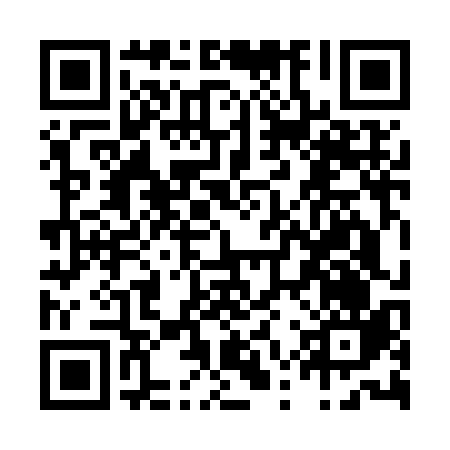 Ramadan times for Alpette, ItalyMon 11 Mar 2024 - Wed 10 Apr 2024High Latitude Method: Angle Based RulePrayer Calculation Method: Muslim World LeagueAsar Calculation Method: HanafiPrayer times provided by https://www.salahtimes.comDateDayFajrSuhurSunriseDhuhrAsrIftarMaghribIsha11Mon5:115:116:4912:404:416:316:318:0412Tue5:095:096:4712:394:436:326:328:0513Wed5:075:076:4512:394:446:336:338:0614Thu5:055:056:4412:394:456:356:358:0815Fri5:035:036:4212:384:466:366:368:0916Sat5:015:016:4012:384:476:376:378:1117Sun4:594:596:3812:384:486:396:398:1218Mon4:574:576:3612:384:496:406:408:1419Tue4:554:556:3412:374:506:416:418:1520Wed4:534:536:3212:374:516:436:438:1621Thu4:504:506:3012:374:526:446:448:1822Fri4:484:486:2812:364:536:456:458:1923Sat4:464:466:2612:364:546:476:478:2124Sun4:444:446:2512:364:556:486:488:2225Mon4:424:426:2312:364:566:496:498:2426Tue4:404:406:2112:354:576:506:508:2527Wed4:384:386:1912:354:586:526:528:2728Thu4:354:356:1712:354:596:536:538:2929Fri4:334:336:1512:345:006:546:548:3030Sat4:314:316:1312:345:016:566:568:3231Sun5:295:297:111:346:027:577:579:331Mon5:275:277:091:336:027:587:589:352Tue5:245:247:081:336:037:597:599:363Wed5:225:227:061:336:048:018:019:384Thu5:205:207:041:336:058:028:029:405Fri5:185:187:021:326:068:038:039:416Sat5:165:167:001:326:078:058:059:437Sun5:135:136:581:326:088:068:069:458Mon5:115:116:561:316:098:078:079:469Tue5:095:096:551:316:108:098:099:4810Wed5:075:076:531:316:108:108:109:50